           السؤال الأول: اختر الإجابة الصحيحة في كل مما يأتي: 1) الوحدة المناسبة لقياس المسافة بين مدينتي جدة و أبها هي: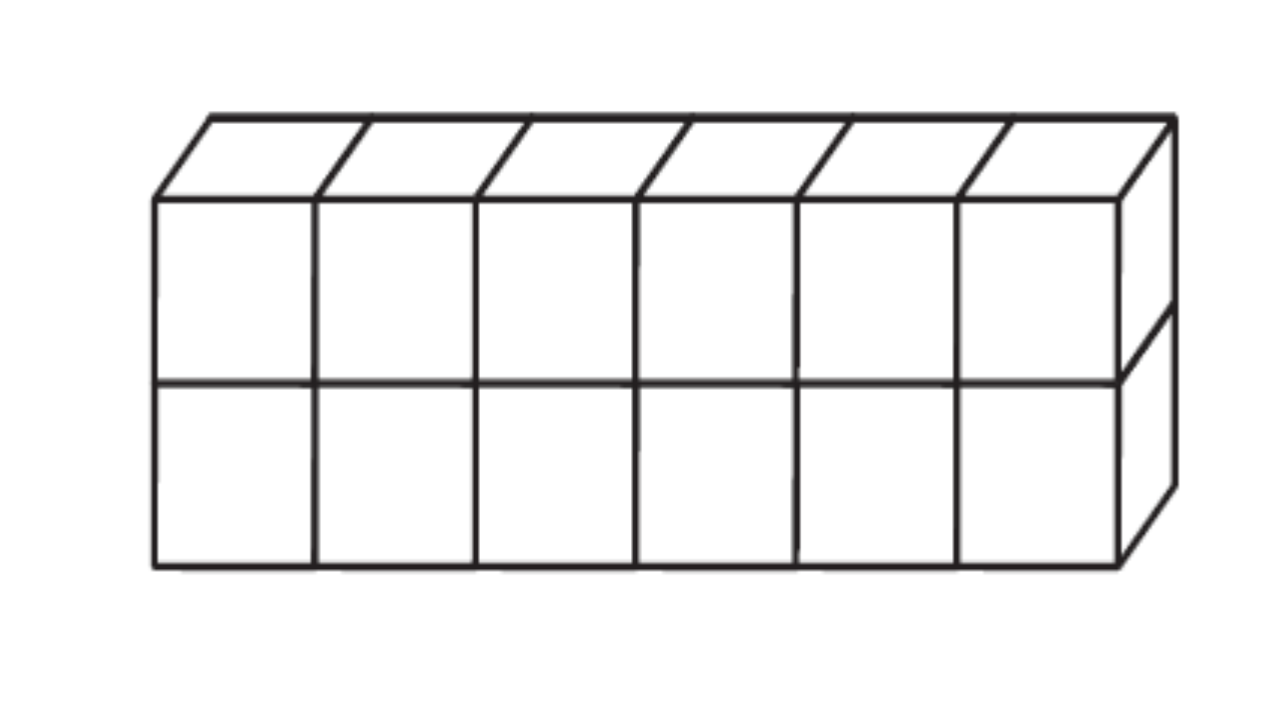 2) حجم المجسم الذي الآتي هو: 3) إذا كان عقرب الدقائق يشير الى الرقم 6، فإن عدد الدقائق التي يشير اليها هو:4) الوحدة المناسبة لقياس طول ارتفاع الباب هي: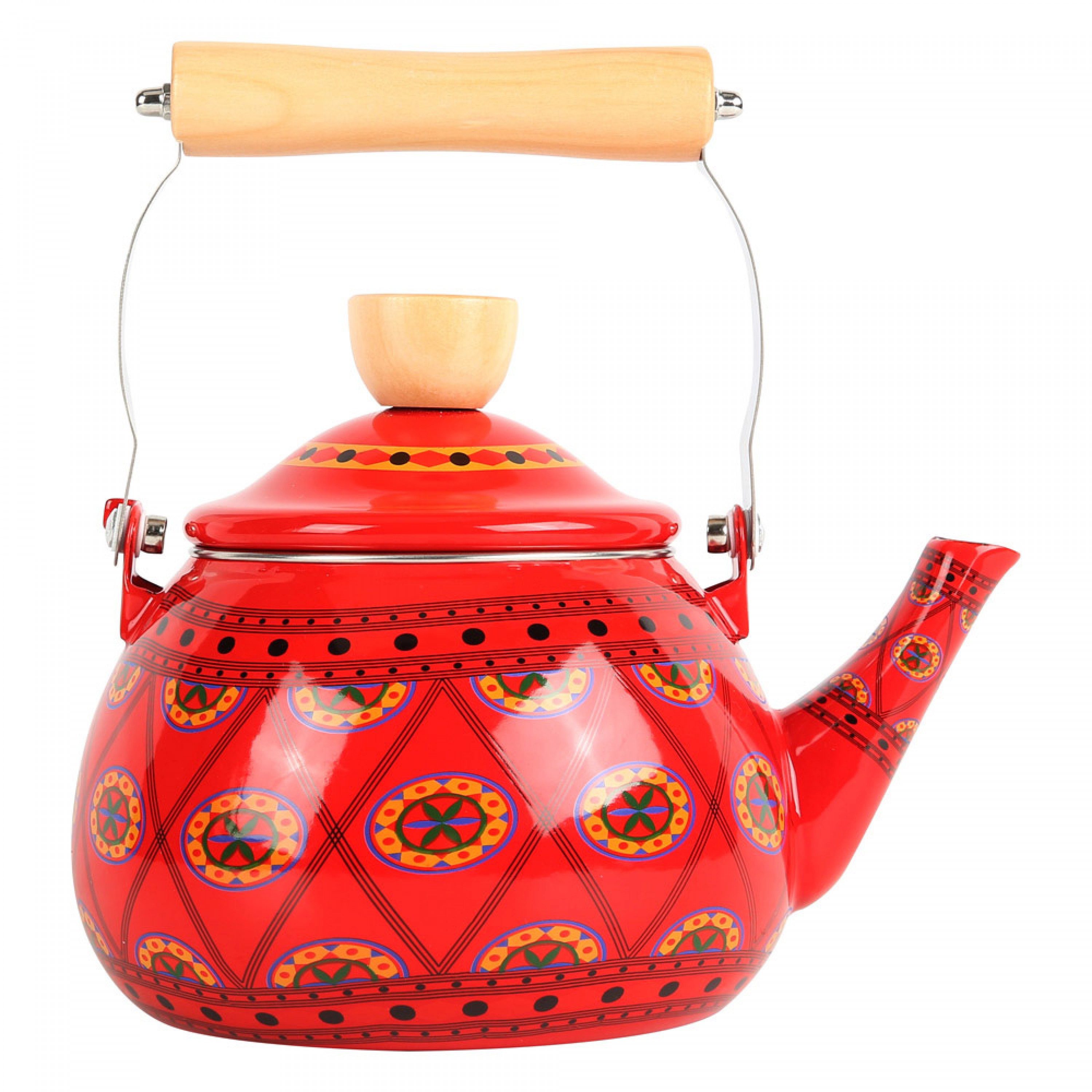 5)  التقدير الأنسب لقياس سعة ابريق شاي هو: 6)   التقدير الأنسب لقياس كتلة سيارة:7)  تحوي راية نمطاً يتكرر فيه 3مربعات ومثلثان فإذا تكرر هذا النمط 3 مرات، فكم مضلعا سيكون فيه: 8)   عدد محاور التماثل للشكل الاتي هي:9)  المستقيم الذي إذا طُوي الشكل عنده انطبق نصفاه أحدهما على الآخر تماما هوً:10) يسمى المجسم التالي:                   السؤال الثاني:                (أ) ضع إشارة (√) أمام العبار الصحيحة. وإشارة (×) أمام العبارة الخاطئة فيما يأتي:  ب (أوجد محيط المثلث ؟            ج) اكتب الوقت الذي تشير اليه الساعة؟         د) أوجد مساحة الشكل التالي؟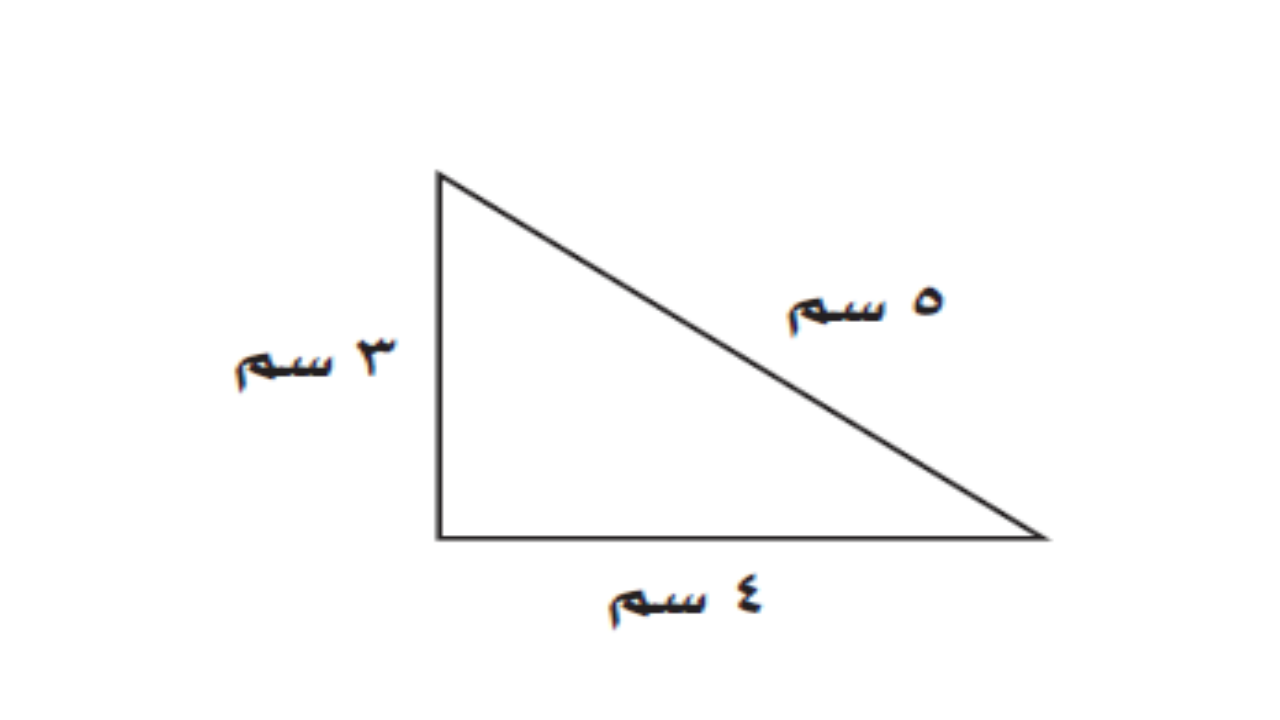 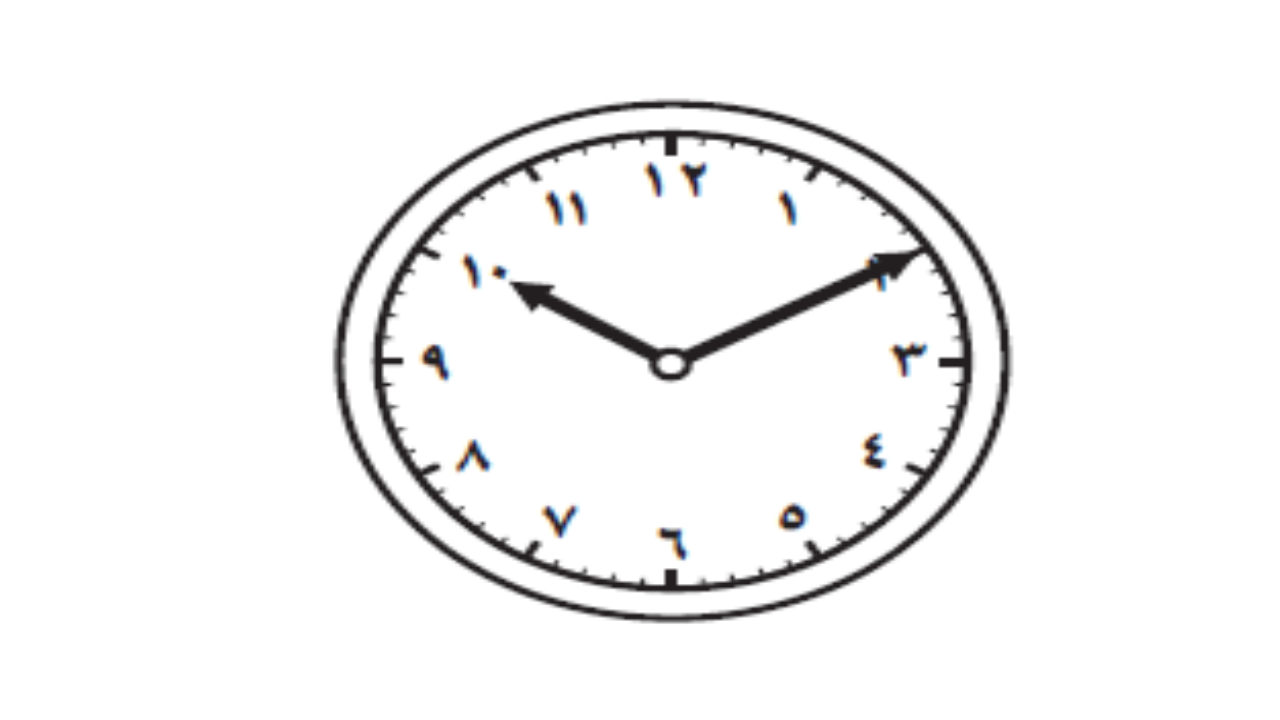 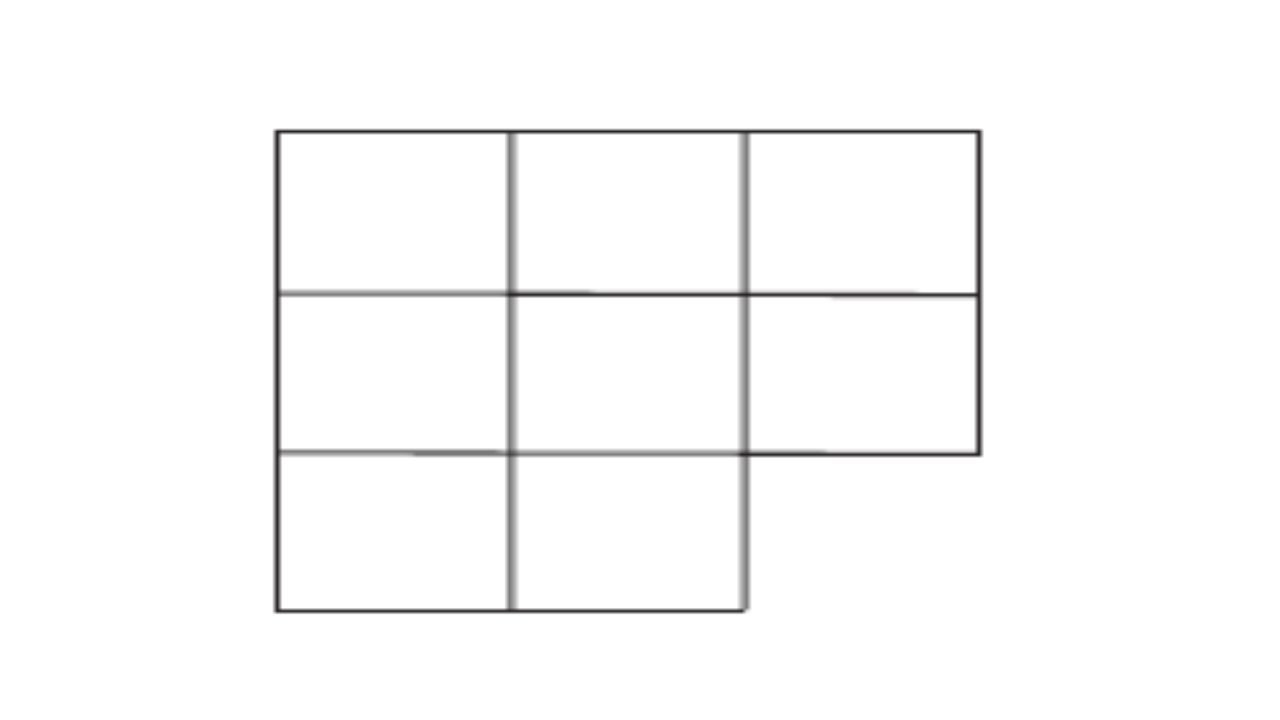 المحيط = ...........................                     ....... : ........                        المساحة = .............................  ..................................                                                                             ...................................              و) صف كل شكل مما يلي و سميه:                   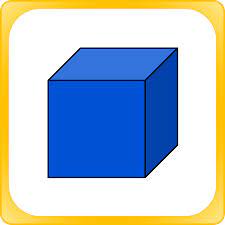                              عدد الاضلاع=...........                                             عدد الأوجه =............                                 عدد الزوايا=.............                                             عدد الرؤوس =..............                            يسمى الشكل....................                                       عدد الأحرف = ....................                                                                                                       يسمى الشكل.......................ي) أقام سالم حفلاً بمناسبة تخرجه فدعا 3من أصدقائه، و5من زملائه في الدراسة، و9 من جيرانه،                     فكم عدد الأشخاص الذين حضروا الحفل؟   الحل: .......................................................................................................      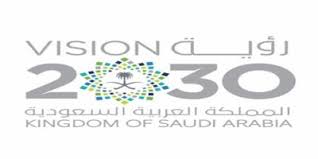 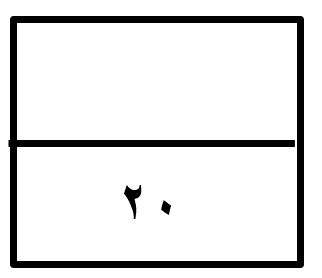 اختبار الفترة الأولى الفصل الدراسي الثالث - لمادة الرياضيات  الصف الثالث الابتدائي عام 1444هـ الأسم :.....................أكمل الفراغات الاتية بما يناسبها:    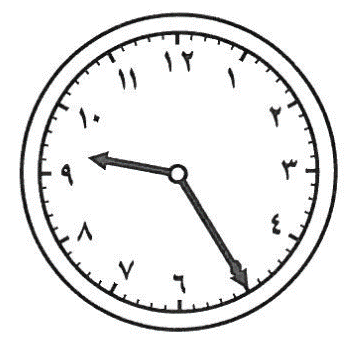 هل للشكل محور تماثل ؟اكتب "نعم" أو "لا"، واذا كانت الإجابة "نعم" أذكر كم محور تماثل له: أسمي المجسمات التالية:أجد محيط كل شكل مما يأتي : أجد مساحة كل شكل مما يأتي : المملكة العربية السعودية وزارة التعليم إدارة التعليم بجدةابتدائية عبد الملك بن مروان للطفولة المبكرة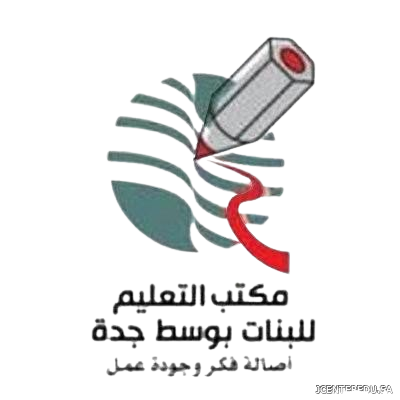 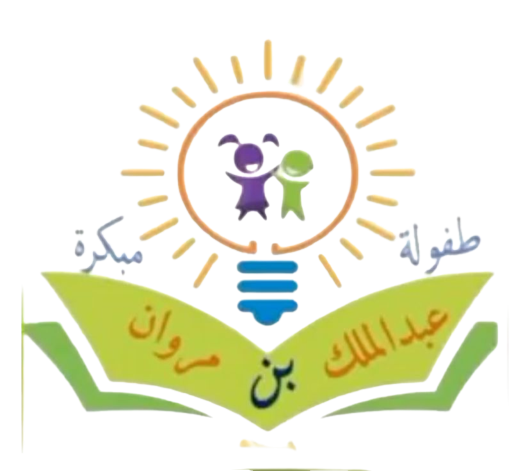 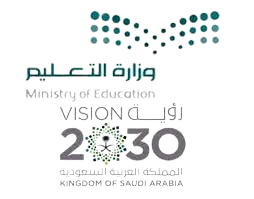 الدرجة المستحقةاختبار مادة الرياضيات للصف الثالث الابتدائي لمنتصف الفصل الدراسي الثالث لعام 1444 هـاسم الطالب/ة: .......................................................................... الصف: ثالث (     )  أ) السنتمترب ) المترج) الكيلو مترد) الجرامأ )10وحدات مكعبةب)15 وحدة مكعبةج) 12وحدة مكعبةد) 11وحدة مكعبةأ) 15 دب) 20 دج) 10 د د) 30 دأ) الملمترب) المترج) السنتمترد) الكيلو جرامأ) 2لب) 2 ملج) 4 جمد ) 40 كلمأ) 1000 جمب) 1000 كجم ج) 1000 لد) 1000 ملأ) 6ب) 9ج) 15د) 21أ) لا يوجدب) 1ج) 2د) 5(أ) المضلع(ب) المجسم(ج) التماثل(د) محور التماثل(أ) متوازي مستطيلات(ب) هرم رباعي(ج) اسطوانة(د) كرة1)المساحة هي طول المسافة حول الإطار الخارجي لشكل معين(                  )(2) ساعة العقارب تظهر الوقت بالأرقام         (                  )(3) تستعمل الوحدات المكعبة لقياس الحجم(                  )(4) المجسم الذي له رأس واحد ووجه واحد على شكل دائرة يسمى مخروط(                  )اختار الإجابة الصحيحة فيما يلي ( إجابة واحدة فقط)	اختار الإجابة الصحيحة فيما يلي ( إجابة واحدة فقط)	اختار الإجابة الصحيحة فيما يلي ( إجابة واحدة فقط)	اختار الإجابة الصحيحة فيما يلي ( إجابة واحدة فقط)	اختار الإجابة الصحيحة فيما يلي ( إجابة واحدة فقط)	اختار الإجابة الصحيحة فيما يلي ( إجابة واحدة فقط)	اختار الإجابة الصحيحة فيما يلي ( إجابة واحدة فقط)	اختار الإجابة الصحيحة فيما يلي ( إجابة واحدة فقط)	التقدير الأنسب لقياس طول نافذة هو:التقدير الأنسب لقياس طول نافذة هو:التقدير الأنسب لقياس طول نافذة هو:التقدير الأنسب لقياس طول نافذة هو:التقدير الأنسب لقياس طول نافذة هو:التقدير الأنسب لقياس طول نافذة هو:التقدير الأنسب لقياس طول نافذة هو:التقدير الأنسب لقياس طول نافذة هو:أ2ملمب2سم ج2مد   2كلم يتكرر في نمط مربع ودائرتان . الشكل الثاني عشر في هذا النمط هو: يتكرر في نمط مربع ودائرتان . الشكل الثاني عشر في هذا النمط هو: يتكرر في نمط مربع ودائرتان . الشكل الثاني عشر في هذا النمط هو: يتكرر في نمط مربع ودائرتان . الشكل الثاني عشر في هذا النمط هو: يتكرر في نمط مربع ودائرتان . الشكل الثاني عشر في هذا النمط هو: يتكرر في نمط مربع ودائرتان . الشكل الثاني عشر في هذا النمط هو: يتكرر في نمط مربع ودائرتان . الشكل الثاني عشر في هذا النمط هو: يتكرر في نمط مربع ودائرتان . الشكل الثاني عشر في هذا النمط هو:أدائرة بشبه نحرفجمستطيلد	مربعالتقدير الأنسب لقياس سعة حوض استحمام هو:التقدير الأنسب لقياس سعة حوض استحمام هو:التقدير الأنسب لقياس سعة حوض استحمام هو:التقدير الأنسب لقياس سعة حوض استحمام هو:التقدير الأنسب لقياس سعة حوض استحمام هو:التقدير الأنسب لقياس سعة حوض استحمام هو:التقدير الأنسب لقياس سعة حوض استحمام هو:التقدير الأنسب لقياس سعة حوض استحمام هو:أ40 لب40 ملج40 مد     40 كلمحجم المجسم في الشكل المجاور هو: 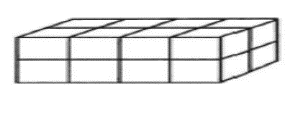 حجم المجسم في الشكل المجاور هو: حجم المجسم في الشكل المجاور هو: حجم المجسم في الشكل المجاور هو: حجم المجسم في الشكل المجاور هو: حجم المجسم في الشكل المجاور هو: حجم المجسم في الشكل المجاور هو: حجم المجسم في الشكل المجاور هو: أ4 وحدة مكعبةب8 وحدة مكعبةج16 وحدة مكعبةد32 وحدة مكعبةاذا كان عقرب الدقائق يشير إلى الرقم 3 ، فإن عدد الدقائق التي يشير إليها هو :اذا كان عقرب الدقائق يشير إلى الرقم 3 ، فإن عدد الدقائق التي يشير إليها هو :اذا كان عقرب الدقائق يشير إلى الرقم 3 ، فإن عدد الدقائق التي يشير إليها هو :اذا كان عقرب الدقائق يشير إلى الرقم 3 ، فإن عدد الدقائق التي يشير إليها هو :اذا كان عقرب الدقائق يشير إلى الرقم 3 ، فإن عدد الدقائق التي يشير إليها هو :اذا كان عقرب الدقائق يشير إلى الرقم 3 ، فإن عدد الدقائق التي يشير إليها هو :اذا كان عقرب الدقائق يشير إلى الرقم 3 ، فإن عدد الدقائق التي يشير إليها هو :اذا كان عقرب الدقائق يشير إلى الرقم 3 ، فإن عدد الدقائق التي يشير إليها هو :أ3ب15ج20د   301  الوحدة المناسبة لقياس المسافة بين الرياض ومكة المكرمة هي ..........................2  المجسم الذي له 6 أوجه مربعة الشكل و 8 رؤوس و 12 حرفاً هو................3 مضلع له 6 أضلاع و6 رؤوس هو..............4 الوحدة المناسبة لقياس كتلة كيس أرز هي ...................5 الوحدة المناسبة لقياس سعة ملعقة هي ....................6الزمن الذي تشير إليه الساعة في الشكل المجاور هو ....................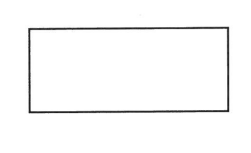 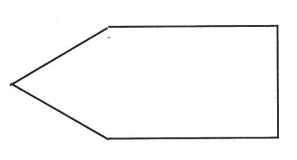 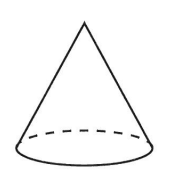 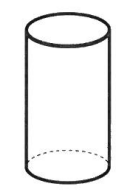 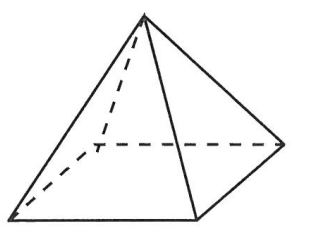 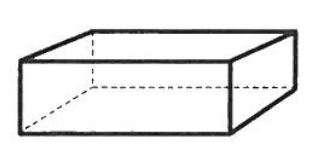  ......................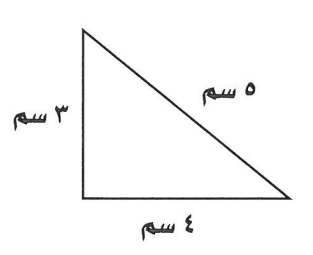 ......................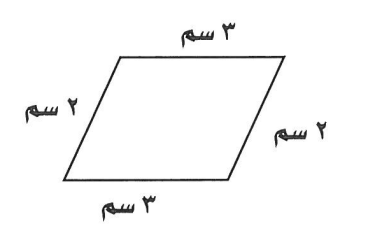 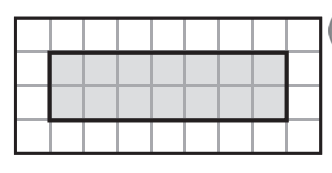 ............................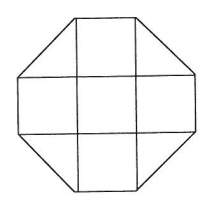 ...........................